Publicado en Sevilla el 21/12/2020 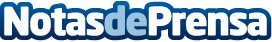 Tendencias de pintura y decoración para 2021, por Pintores SevillaEn este artículo se intentará adelantar cuáles son las tendencias decorativas para pintar pisos, que más se llevarán de cara al año 2021Datos de contacto:Pintores Sevilla644 73 40 50Nota de prensa publicada en: https://www.notasdeprensa.es/tendencias-de-pintura-y-decoracion-para-2021 Categorias: Bricolaje Inmobiliaria Interiorismo http://www.notasdeprensa.es